ЗДОРОВЬЕ УЧАЩЕЙСЯ И СТУДЕНЧЕСКОЙ МОЛОДЕЖИ: ДОСТИЖЕНИЯ ТЕОРИИ И ПРАКТИКИ ФИЗИЧЕСКОЙ КУЛЬТУРЫ, СПОРТА И ТУРИЗМА НА СОВРЕМЕННОМ ЭТАПЕСборник научных статейМинскРИВШ2017УДК ББКР Е К О М Е Н Д О В А Н ОСоветом факультета физического воспитанияУО «Белорусский государственный педагогический университетимени Максима Танка»(протокол № 10 от 27 мая 2017 г.)Р е д а к ц и о н н а я  к о л л е г и я:кандидат педагогических наук, доцент А.Р. Борисевич (отв.ред.);кандидат исторических наук А.Н. Касперович;кандидат педагогических наук, доцент А.А. Балай;кандидат биологических наук, доцент Н.Г. СоловьеваЗдоровье учащейся и студенческой молодежи: достижения теории и практики физической культуры, спорта и туризма на современном этапе: сб. науч. ст.  / редкол.: А.Р.Борисевич (отв.ред.) [и др.]. – Минск: РИВШ, 2017. – 278 с.В сборнике представлены статьи по актуальным проблемам и наиболее значимым вопросам физического воспитания, спорта и туризма. Рассматриваются методологические подходы, принципы, технологические аспекты, стратегии и перспективы решения проблем здоровьесбережения детей, учащейся и студенческой молодежи средствами физической культуры, спорта в учреждениях образования. Широко представлено значение и развитие олимпийского образования для формирования личности. Предложены пути совершенствования двигательной активности, формирования мотивации и интересов обучающихся в сфере физической культуры и спорта. Раскрываются основные направления подготовки специалистов в области физической культуры, спорта и туризма. Представлено новое направление – спортивное волонтерство и его особенности в рамках здоровьесберегающей среды университета.Предназначен для научных и педагогических работников, аспирантов, магистрантов и студентов высших учебных заведений.ИНТЕГРАЦИЯ ИНФОРМАЦИОННЫХ ТЕХНОЛОГИЙ В СИСТЕМУ ФИЗИЧЕСКОГО ВОСПИТАНИЯ ОБУЧАЮЩИХСЯ СПЕЦИАЛЬНЫХ МЕДИЦИНСКИХ ГРУППСоловьёва Н.Г., Тихонова В.И., Девдера И.А.г.Минск, Республика БеларусьFormation and preservation of health of children and younger generation acts as a paramount problem of system of physical training.Первостепенной задачей системы физического воспитания выступает формирование и сохранение здоровья детей и подрастающего поколения. Именно в детском возрасте закладываются основы физического развития и здоровья, которые в будущем будут обуславливать физическое, психологическое и социальное благополучие человека. Пластичность детского организма определяет, с одной стороны, его мобильность, но, с другой стороны, высокую чувствительность к неблагоприятному воздействию стресс-факторов, напряжению и срыву компенсаторно-приспособительных реакций. Согласно мониторингу здоровья детей Республики Беларусь за 2015 г. к I группе здоровья отнесены 30,3%, ко II группе здоровья (с морфофункциональными отклонениями) – 58,4%, к III группе здоровья (с хронической патологией в стадии компенсации) – 9,8% и к IV группе (с декомпенсированными хроническими болезнями) – 1,5% детей. В структуре заболеваний прослеживается тенденция к росту патологий нервной, сердечно-сосудистой, дыхательной и пищеварительной систем [1]. Неблагоприятные тенденции в состоянии здоровья связывают с комплексом причин, из которых наиболее значимыми являются: гормональный дисбаланс и снижение общей иммунобиологической реактивности организма, снижение физиологических защитно-компенсаторных процессов и их дезадаптация, психо-эмоциональное напряжение, нерациональное питание, нарастание гиподинамических влияний на организм. До сих пор, несмотря на существенный прогресс в вопросах организации здоровьесберегающей среды, проблема сохранения и укрепления здоровья обучающихся остается актуальной. Здоровьесберегающая среда обеспечивается наличием условий сохранения и укрепления здоровья обучающихся, с одной стороны, и целенаправленным формированием у них культуры здоровья – с другой. Центральное место при этом занимают ценностно-мотивационные установки, а также знания и умения в сохранении и укреплении здоровья, организации здорового образа жизни и физического воспитания. Достаточно эффективными и действенными с учетом вышеуказанного являются медико-педагогические технологии с системой сбора и обработки информации: диагностические программно-аппаратные комплексы «Интегративная оценка здоровья» и «ValeoTest», интегрированный программно-аппаратный комплекс CONAN-M, информационные системы комплексного функционального тестирования, мониторинга и реабилитации с биологической обратной связью [2]. Данные информационные технологии реализуются в виде алгоритмов диагностики здоровья, выявления предболезненных состояний и экспертных систем по паспортизации здоровья, а также позволяют задействовать самих обучающихся к активному самообучению в области здоровьесбережения, саморегуляции физиологических резервов здоровья (от внешнего контроля к внутреннему самоконтролю), саморазвитию и самовоспитанию ответственности за свое здоровье и физическое воспитание. СОДЕРЖАНИЕНаучное изданиеЗдоровье учащейся и студенческой молодежи: достижения теории и практики физической культуры, спорта и туризма на современном этапеСборник научных статейВ авторской редакцииОтветственный за выпуск А.Р. БорисевичПодписано в печать   06.2017. ФорматБумага офсетная. Ризография.Усл. печ.л.        Тираж 100 экз. ЗаказИздатель и полиграфическое исполнениеГосударственное учреждение образования«Республиканский институт высшей школы».Свидетельство о государственной регистрации издателя,Изготовителя, распространителя печатных изданий№Ул. Московская, 15, 220007, г.Минск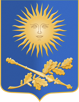 Министерство образования Республики БеларусьУчреждение образования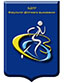 «Белорусский государственный педагогический университет имени Максима Танка»факультет физического воспитанияАзаревич С.П., Бусыгина О. В., Соловцова М.Б. ПРОФЕССИОНАЛЬНО-ПРИКЛАДНАЯ ФИЗИЧЕСКАЯ ПОДГОТОВКА В УЧРЕЖДЕНИЯХ СРЕДНЕГО СПЕЦИАЛЬНОГО И ВЫСШЕГО ОБРАЗОВАНИЯ ……………………………………………………………………...Азарова Е.А., Киселев В.М. НАПРАВЛЕННОСТЬ ПОСТРОЕНИЯ ТРЕНИРОВОЧНОГО ПРОЦЕССА ГОДИЧНОГО ЦИКЛА В ЛЫЖНЫХ ГОНКАХ ……………………………….Азарова Е.А., Медведев П.В. ТУРИЗМ – СРЕДСТВО ВСЕСТОРОННЕГО РАЗВИТИЯ ЛИЧНОСТИ СТУДЕНТА …………………………………………………………………………Алешкевич В.Л., Коптев С.А., Лавринович С.С. ОСОБЕННОСТИ МЕТОДИКИ ОБУЧЕНИЯ ТЕХНИКЕ СПОРТИВНОЙ ХОДЬБЫ НА ФАКУЛЬТЕТЕ ФИЗИЧЕСКОГО ВОСПИТАНИЯ БГПУ …………………………………………………………………………….Алешкевич В.Л., Коптев С.А., Лавринович С.С. ПРОГРАММИРОВАННЫЙ ОПРОС КАК ЭФФЕКТИВНЫЙ МЕТОД КОНТРОЛЯ ЗА УСВОЕНИЕМ УЧЕБНОГО МАТЕРИАЛА ПО ЛЕГКОЙ АТЛЕТИКЕ …………………………………………………………………………Бабакулыев Б.Б., Дубовик М.В. ИННОВАЦИОННЫЕ ФОРМЫ ОРГАНИЗАЦИИ ФИЗКУЛЬТУРНО-ОЗДОРОВИТЕЛЬНОЙ РАБОТЫ В СРЕДНЕЙ ШКОЛЕ РЕСПУБЛИКИ ТУРКМЕНИСТАН …………………………………………………………….Бабицкая Р.И., Кобзев В.Ф. СРАВНИТЕЛЬНОЕ ИССЛЕДОВАНИЕ ПОКАЗАТЕЛЕЙ ФИЗИЧЕСКОГО РАЗВИТИЯ СТУДЕНТОВ-ПЕРВОКУРСНИКОВ ФАКУЛЬТЕТА ФИЗИЧЕСКОГО ВОСПИТАНИЯ ……………………………………………………………….Бабицкая Р.И., Слешинская Д.А., Кобзев В.Ф. ВРАЧЕБНО-ПЕДАГОГИЧЕСКИЙ КОНТРОЛЬ ЗА СОСТОЯНИЕМ ЗДОРОВЬЯ ШКОЛЬНИКОВ СПЕЦИАЛЬНЫХ МЕДИЦИНСКИХ ГРУПП ………………………………………………………………………..Балабан А.П., Малахов С.В., Шалимо И.А. ИССЛЕДОВАНИЕ ПРЕДПОЧТЕНИЙ СТУДЕНТОВ В ОТНОШЕНИИ ВЫБОРА РЕЖИМА ДВИГАТЕЛЬНОЙ АКТИВНОСТИ Балай А.А., Григоревич И.В., Гунич Н.В. ОЦЕНКА ФИЗИЧЕСКОЙ ПОДГОТОВЛЕННОСТИ ДЕВУШЕК XI КЛАССОВ г. МИНСКА в 2016-2017 уч.г. ………Балай А.А., Поплавский Н.Н., Зайцев В.А. ОТНОШЕНИЕ СТУДЕНТОВ ФАКУЛЬТЕТА ФИЗИЧЕСКОГО ВОСПИТАНИЯ К ПРЕДСТОЯЩЕЙ ПРОФЕССИОНАЛЬНОЙ ДЕЯТЕЛЬНОСТИ ………………………………………………………………………………….Башкова Л.Н., Кунцевич З.С. Подготовка будущего учителя к формированию двигательной активности учащихся в образовательном процессе школы …………………………………………………Белова Е.Д., Иванова О.О. ЛИЧНОСТНАЯ ТИПОЛОГИЯ ПРЕДПРИНИМАТЕЛЬСКИХ КАЧЕСТВ БУДУЩИХ СПЕЦИАЛИСТОВ В ОБЛАСТИ СПОРТИВНОЙ ДЕЯТЕЛЬНОСТИ …………………………………………………………………………………..Белоус О.В., Мицкевич Т.А. ОПТИМИЗАЦИЯ ПРОЦЕССА ФИЗИЧЕСКОГО ВОСПИТАНИЯ БУДУЩИХ ПЕДАГОГОВ ………………………………………………….…Борисевич А.Р., Балай А.А. КРИТЕРИИ ПРОФЕССИОНАЛИЗМА СПЕЦИАЛИСТА В ОБЛАСТИ ФИЗИЧЕСКОЙ КУЛЬТУРЫ, СПОРТА И ТУРИЗМА …………………………Борисевич А.Р., Врублевская В.И., Дюмин П.И. РАЗВИТИЕ ТУРИЗМА В РЕСПУБЛИКЕ БЕЛАРУСЬ: ПЕРСПЕКТИВНЫЕ НАПРАВЛЕНИЯ ………………………………………….Бохан М.В., Павловская Т.А., Дудакова Т.Ю. САМЫЕ РАСПРОСТРАНЕННЫЕ ПРИЧИНЫ ВОЗНИКНОВЕНИЯ БОЛИ В НИЖНЕМ ОТДЕЛЕ ПОЗВОНОЧНИКА И МЕТОДЫ ИХ ЛЕЧЕНИЯ …………………………………………………………………………………………..Брускова И.В., Еремова Н.Г. АНАЛИЗ НЕКОТОРЫХ ПОКАЗАТЕЛЕЙ ЗДОРОВЬЯ НА ПРИМЕРЕ СТУДЕНТОВ ПЕДАГОГИЧЕСКИХ ВУЗОВ ……………………………………Бусыгина О. В., Азаревич С. П., Соловцова М. Б. ПРОФЕССИОГРАФИЯ КАК ОСНОВА РАЗРАБОТКИ СОДЕРЖАНИЯ ФИЗИЧЕСКОГО ВОСПИТАНИЯ В УЧРЕЖДЕНИЯХ ПРОФЕССИОНАЛЬНО-ТЕХНИЧЕСКОГО, СРЕДНЕГО СПЕЦИАЛЬНОГО И ВЫСШЕГО ОБРАЗОВАНИЯ …………………………………………………………………….Василеня А.А., Борисевич А.Р. РАЗРАБОТКА ПРИВЛЕКАТЕЛЬНОГО ТУРИСТИЧЕСКОГО ПРОДУКТА НА ЗАНЯТИЯХ ПО ДИСЦИПЛИНЕ «МЕНЕДЖМЕНТ ТУРИЗМА» ……………………………………………………………………Вербицкий О.В., Бродяк О.П. АКТИВИЗАЦИЯ ПОЗНАВАТЕЛЬНОЙ ДЕЯТЕЛЬНОСТИ ПРИ ИЗУЧЕНИИ УЧЕБНЫХ ДИСЦИПЛИН С ПРИМЕНЕНИЕМ ИНФОРМАЦИОННО-КОММУНИКАТИВНЫХ ТЕХНОЛОГИЙ …………………………..Вербицкий О.В., Козел Р.Н., Козел А.Р. ВОЗДЕЙСТВИЕ ЭЛЕКТРОМАГНИТНЫХ ПОЛЕЙ МОБИЛЬНЫХ ТЕЛЕФОНОВ НА ОРГАНИЗМ УЧАЩИХСЯ ………………………………Волкова Л.М., Борисевич А.Р. СПОРТИВНОЕ ВОЛОНТЕРСТВО КАК СРЕДСТВО ФОРМИРОВАНИЯ ПЕДАГОГИЧЕСКОЙ КУЛЬТУРЫ ЛИЧНОСТИ …………………..Врублевская В.И., Курлович Н.В., Дюмин П.И. ТУРИСТСКО-РЕКРЕАЦИОННАЯ ДЕЯТЕЛЬНОСТЬ КАК СРЕДСТВО ФОРМИРОВАНИЯ ГРАЖДАНСТВЕННОСТИ И ПАТРИОТИЗМА У УЧАЩЕЙСЯ МОЛОДЕЖИ ………………………………………………Гайдук С.А., Хорошилова Т.В., Юдина В.В. ФИЗИЧЕСКАЯ КУЛЬТУРА СТУДЕНТОВ БГПУ: ТРАДИЦИИ И ИННОВАЦИИ …………………………………………………………..Глазырин А.А., Пильневич А.А. АНТИСТРЕССОВАЯ ПЛАСТИЧЕСКАЯ ГИМНАСТИКА КАК ВАЖНАЯ СОСТАВЛЯЮЩАЯ ОБЩЕГО ЗДОРОВЬЯ ЛИЧНОСТИ БУДУЩЕГО СПЕЦИАЛИСТА …………………………………………………………………………………..Глазырина Л.Д. ДОСУГ КАК СФЕРА ПРОЯВЛЕНИЯ И РАЗВИТИЯ ФИЗИЧЕСКИХ КАЧЕСТВ ЛИЧНОСТИ …………………………………………………………………………..Гордеева И.В. СОДЕРЖАТЕЛЬНЫЙ АСПЕКТ ГОТОВНОСТИ БУДУЩИХ ПЕДАГОГОВ ФИЗИЧЕСКОЙ КУЛЬТУРЫ К ПРОФИЛАКТИКЕ ПРАВОНАРУШЕНИЙ ШКОЛЬНИКОВ ……………………………………………………….Григоревич И.В., Балай А.А., Бахмутова Т.А. УДОВЛЕТВОРЕННОСТЬ СТУДЕНТОВ КАЧЕСТВОМ ПРЕПОДАВАНИЯ УЧЕБНОЙ ДИСЦИПЛИНЫ «ФИЗИЧЕСКАЯ КУЛЬТУРА» ………………………………………………………………………………………..Григоревич И.В., Желнерович В.Г., Туркина Е.А. ОСНОВНЫЕ КОМПОНЕНТЫ ОБУЧЕНИЯ ОРИЕНТИРОВАНИЮ …………………………………………………………….Григоревич И.В., Поляков Г.В., Салычиц А.Ф. ФИЗИЧЕСКАЯ ПОДГОТОВЛЕННОСТЬ СТУДЕНТОВ БГПУ ……………………………………..…………..Гробовикова И.Ю., Кобзев В.Ф. ОСОБЕННОСТИ ТЕЛОСЛОЖЕНИЯ СПОРТСМЕНОВ-ЕДИНОБОРЦЕВ С РАЗЛИЧНЫМ УРОВНЕМ МАСТЕРСТВА ……………………………Гунич Н.В, Шопин А.В. Балай А.А. УРОВЕНЬ ФИЗИЧЕСКОЙ ПОДГОТОВЛЕННОСТИ СТУДЕНТОК ОСНОВНОГО И ПОДГОТОВИТЕЛЬНОГО ОТДЕЛЕНИЙ ФАКУЛЬТЕТА ПРИКЛАДНОЙ МАТЕМАТИКИ И ИНФОРМАТИКИ БГУ ……………..Гуслистова И.И. ЭЛЕКТРОННЫЙ УЧЕБНО-МЕТОДИЧЕСКИЙ КОМПЛЕКС «ОСНОВЫ ОЛИМПИЙСКИХ ЗНАНИЙ» КАК ОБРАЗОВАТЕЛЬНЫЙ РЕСУРС ОБУЧЕНИЯ ОЛИМПИЙСКИМ ЦЕННОСТЯМ ………………………………………………..Давидович А.В., Юхновская Е.В. ИСПОЛЬЗОВАНИЕ НАГЛЯДНОСТИ В ПРЕПОДАВАНИЯ ДИСЦИПЛИНЫ «ГИМНАСТИКА И МЕТОДИКА ПРЕПОДАВАНИЯ» …………………………………………………………………………………Данилевич Н.В., Курлович Н.В., Шкулева Н.В.  ДИФФЕРЕНЦИРОВАННЫЙ ПОДХОД ПРИ ОСВОЕНИИ СТУДЕНТАМИ МЕТОДИКИ ПРЕПОДАВАНИЯ ПЛАВАНИЯ ……………..Досин Ю.М., Тисецкий А.В., Соловых Т.К. СРАВНИТЕЛЬНАЯ ХАРАКТЕРИСТИКА ВАРИАБЕЛЬНОСТИ СЕРДЕЧНОГО РИТМА У СТУДЕНТОВ, ЗАНИМАЮЩИХСЯ СПОРТОМ ……………………………………………………………………………………………Досин Ю.М., Ягур В.Е., Игонина Е.В. ИССЛЕДОВАНИЕ ФУНКЦИОНАЛЬНОГО СОСТОЯНИЯ МИОКАРДА У СТУДЕНТОВ ФАКУЛЬТЕТА ФИЗИЧЕСКОГО ВОСПИТАНИЯ С ИСПОЛЬОВАНИЕМ ЭЛЕКТРО- И КАРДИОИНТЕРВАЛОГРАФИЧЕСКОГО МЕТОДОВ ………………………………………..Дрыгін А.В., Чарняўская Т.М. АСАБЛІВАСЦІ ВЫКАРЫСТАННЯ НАРОДНЫХ ГУЛЬНЯЎ У СПАРТЫЎНА-АДУКАЦЫЙНЫМ ПРАЦЭСЕ …………………………………Дубовик М.В. МЕТОДОЛОГИЧЕСКИЕ АСПЕКТЫ ГЕНЕЗИСА ПРОФЕССИОНАЛЬНОЙ КОМПЕТЕНТНОСТИ БУДУЩИХ СПЕЦИАЛИСТОВ В ОБЛАСТИ ТУРИЗМА ……………………………………………………………………………..Жук А.И. ФОРМИРОВАНИЕ КУЛЬТУРЫ ЗДОРОВОГО ОБРАЗА ЖИЗНИ  В БГПУ: ОСНОВНЫЕ НАПРАВЛЕНИЯ …………………………………………………………………..Зайко А.И., Соловьёва Н.Г. РЕАЛИЗАЦИЯ ОЛИМПИЙСКОГО ОБРАЗОВАНИЯ ПОСРЕДСТВОМ МЕЖПРЕДМЕТНОГО ВЗАИМОДЕЙСТВИЯ …………………………….Заколодная Е.Е. ТЕХНОЛОГИЯ ДУХОВНО-НРАВСТВЕННОГО ОБРАЗОВАНИЯ СТУДЕНТОВ-СПОРТСМЕНОВ (НА ПРИМЕРЕ РЕШЕНИЯ ДИЛЕММ) …………………Глинский С.А., Игнатович Д.А. ВОЗНИКНОВЕНИЕ И ВНЕДРЕНИЕ В ТЕОРИЮ И МЕТОДИКУ ПОНЯТИЯ «ФИЗИЧЕСКАЯ КУЛЬТУРА» …………………………………….Игонина Е.Н. ВЛИЯНИЕ ДВИГАТЕЛЬНОГО РЕЖИМА НА ГЕМОДИНАМИЧЕСКИЕ ПОКАЗАТЕЛИ СТУДЕНТОВ ……………………………………………………………………..Кардаш И.А., Тисецкий А.В., Медведев П.В. ИССЛЕДОВАНИЕ ЧАСТОТЫ ПРИЗНАКОВ ВЕГЕТАТИВНЫХ ИЗМЕНЕНИЙ У СТУДЕНЧЕСКОЙ МОЛОДЕЖИ ……………………Кардаш И.А., ТисецкийА.В., Медведев  П.В., Белая Д.А. ИССЛЕДОВАНИЕ ВАРИАБЕЛЬНОСТИ СЕРДЕЧНОГО РИТМА У СТУДЕНТОВ, ЗАНИМАЮЩИХСЯ СПОРТИВНЫМ ТУРИЗМОМ …………………………………………………………………..Касперович А.Н. РЕАЛИЗАЦИЯ КОМПЕТЕНТНОСТНОГО ПОДХОДА В ПРОФЕССИОНАЛЬНОМ СТАНОВЛЕНИИ БУДУЩЕГО СПЕЦИАЛИСТА В ОБЛАСТИ ФИЗИЧЕСКОЙ КУЛЬТУРЫ ……………………………………………………….Касьяник К.В. СОВРЕМЕННЫЕ ПОДХОДЫ К ОТБОРУ В РАЗЛИЧНЫХ ВИДАХ СПОРТА ………………………………………………………………………………………………Коледа В.А., Котловский А.В., Шахлай А.М. СКОРОСТНАЯ ПОДГОТОВКА ДЗЮДОИСТОВ В СОВРЕМЕННЫХ УСЛОВИЯХ …………………………………………..Комар Е.Б., Броновицкая Г.М., Лойко Л.А. ТЕНДЕНЦИИ В ОБУЧЕНИИ ДИСЦИПЛИНЕ «АНАТОМИЯ»  В БГУФК …………………………………………………………………………Коптева С.И., Коптев С.А., Малиновская С.Н. РАЗВИТИЕ СПОРТИВНОГО ВОЛОНТЕРСТВА В БГПУ: ОПЫТ И ПЕРСПЕКТИВЫ …………………………………….Котловский А.В., S. Luchik ОСОБЕННОСТИ ТРЕНЕРСКОГО СЕКУНДИРОВАНИЯ СПОРТСМЕНОВ НА СОРЕВНОВАНИЯХ …………………………………………………….Котловский А.В., Либерман Л.А., Мечковскис А. СИЛОВАЯ ПОДГОТОВКА ДЗЮДОИСТОВ НА СОВРЕМЕННОМ ЭТАПЕ ………………………………………………Коченко Э.В., Астрейко Н.Н. ПУТИ АКТИВИЗАЦИИ ДВИГАТЕЛЬНОЙ ДЕЯТЕЛЬНОСТИ И ПОВЫШЕНИЯ ИНТЕРЕСА СТУДЕНТОВ К ЗАНЯТИЯМ ФИЗИЧЕСКОЙ КУЛЬТУРОЙ …………………………………………………………………….Круталевич О.П., Кукель А.А., Поляков Г.В. РЕАЛИЗАЦИЯ ИНДИВИДУАЛЬНО–ДИФФЕРЕНЦИРОВАННОГО ПОДХОДА В РАБОТЕ СО СТУДЕНТАМИ 1 КУРСА ФИЛОЛОГИЧЕСКОГО ФАКУЛЬТЕТА БГПУ ИМ. М. ТАНКА ………………………… Круталевич О.П., Кукель А.А., Хорошилова Т.В. УПРАВЛЕНИЕ СТУДЕНЧЕСКИМИ СПОРТИВНЫМИ КОМАНДАМИ НА ОСНОВЕ ФЕНОМЕНА ЛИДЕРСТВА …………….Круталевич М.М., Борисевич А.Р., Макаренко В.А. ПРИНЦИПЫ ПОДГОТОВКИ СПЕЦИАЛИСТОВ ФИЗИЧЕСКОЙ КУЛЬТУРЫ, СПОРТА И ТУРИЗМА НА ОСНОВЕ ОЛИМПИЙСКИХ ИДЕАЛОВ …………………………………………………………………….Кузьмина Л.И., Бойко Е.Н. ОСНОВЫ ОРГАНИЗАЦИИ И СОДЕРЖАНИЯ ИГРОВОЙ И СОРЕВНОВАТЕЛЬНОЙ ДЕЯТЕЛЬНОСТИ В ФИЗИЧЕСКОМ ВОСПИТАНИИ УЧАЩИХСЯ I СТУПЕНИ ОБЩЕГО СРЕДНЕГО ОБРАЗОВАНИЯ ………………………..Кузьмина Л.И., Грачева О.С. ФОРМИРОВАНИЕ ПРОФЕССИОНАЛЬНОЙ КОМПЕТЕНТНОСТИ СТУДЕНТОВ ФАКУЛЬТЕТА ФИЗИЧЕСКОГО ВОСПИТАНИЯ БГПУ им. М.ТАНКА ………………………………………………………………………………..Кузьмина Л.И., Позняк А.В. ОПРЕДЕЛЕНИЕ ЭФФЕКТИВНОСТИ СИСТЕМЫ УПРАЖНЕНИЙ ДЛЯ РАЗВИТИЯ КООРДИНАЦИОННЫХ СПОСОБНОСТЕЙ У УЧАЩИХСЯ МЛАДШЕГО ШКОЛЬНОГО ВОЗРАСТА …………………………………….Кузьмина Л.И., Чиженок Т.М. ОБОСНОВАНИЕ ЭФФЕКТИВНОСТИ ИСПОЛЬЗОВАНИЯ РАЗЛИЧНЫХ ТРАДИЦИОННЫХ ПРОГРАММ ПО ФИЗИЧЕСКОМУ ВОСПИТАНИЮ ДЛЯ СТУДЕНТОВ ВЫСШИХ УЧЕБНЫХ ЗАВЕДЕНИЙ …………………………………………………………………………………………Кукель А.А., Круталевич О.П., Авхимович Ю.А. К ВОПРОСУ О МОНИТОРИНГЕ ДВИГАТЕЛЬНЫХ СПОСОБНОСТЕЙ СТУДЕНТОВ СПЕЦИАЛЬНОЙ МЕДИЦИНСКОЙ ГРУППЫ ……………………………………………………………………….Куликов В.М., Тимофеев А.А. Научно-методические аспекты повышения эффективности физического воспитания студентов специального медицинского отделения …………………………………….Куликов В.М., Хожемпо С.В. ОСОБЕННОСТИ ОРГАНИЗАЦИИ ФИЗИЧЕСКОГО ВОСПИТАНИЯ СТУДЕНТОВ В УСЛОВИЯХ РЕФОРМИРОВАНИЯ ВЫСШЕЙ ШКОЛЫ …………………………………………………………………………………………….Кунцевич З.С., Башкова Л.Н. Использование методов моделирования и прогнозирования ситуаций здорового поведения в формировании культуры здоровья личности …………………………………………………………..Курлович Н.В., Сивко С.В., Глинский С.А. ПЕРСПЕКТИВНЫЕ НАПРАВЛЕНИЯ СОВМЕСТНОЙ ДЕЯТЕЛЬНОСТИ КАФЕДРЫ СПОРТИВНО-ПЕДАГОГИЧЕСКИХ ДИСЦИПЛИН И ФИЛИАЛА ……………………………………………………………………..Курлович Н.В., Врублевская В.И., Осмольская С.В. ОСОБЕННОСТИ ПРОВЕДЕНИЯ УЧЕБНЫХ ЗАНЯТИЙ ПО ДИСЦИПЛИНЕ «СПОРТИВНО-ПЕДАГОГИЧЕСКОЕ СОВЕРШЕНСТВОВАНИЕ (АЭРОБИКА)» В ЗАВИСИМОСТИ ОТ ФИЗИЧЕСКОГО СОСТОЯНИЯ СТУДЕНТОВ …………………………………………………………………….Лебедь-Великанова Е.Е. РАЗВИТИЕ КОММУНИКАТИВНОЙ КОМПЕТЕНТНОСТИ   БУДУЩИХ ИНСТРУКТОРОВ-МЕТОДИСТОВ ПО ЭРГОТЕРАПИИ (НА ОСНОВЕ СЕНСОМОТОРНОЙ ФУНКЦИОНАЛЬНОЙ ТРЕНИРОВКИ) ………………………………Левчук О.К., Желнерович В.Г., Белоус О.В. АКТУАЛЬНОСТЬ ФИЗКУЛЬТУРНО-ОЗДОРОВИТЕЛЬНЫХ МЕРОПРИЯТИЙ ДЛЯ ШКОЛЬНИКОВ И СТУДЕНТОВ ……..Лопатик Т.А. ПРОФЕССИОНАЛЬНАЯ КОМПЕТЕНТНОСТЬ СПЕЦИАЛИСТА В СФЕРЕ ФИЗИЧЕСКОЙ КУЛЬТУРЫ И СПОРТА …………………………………………….Малахов С.В., Авхимович Ю.А., Самбук А.Ю. ИНДИВИДУАЛИЗАЦИЯ И ДИФФЕРЕНЦИАЦИЯ В ОБУЧЕНИИ ПЛАВАНИЮ НА ОСНОВЕ МЕТОДА ПОЛИФУНКЦИОНАЛЬНОГО ПОКАЗА ……………………………………………………….Малышева Н.Л., Злотникова Л.Л., Огородников С.С. Терминология, используемая при описании аэробной ритмической гимнастикИ Масловский Е.А., Саскевич А.П., Хижевский О.В. ДИНАМИКА АНТРОПОМЕТРИЧЕСКИХ ПОКАЗАТЕЛЕЙ И УРОВНЯ ФИЗИЧЕСКОЙ  ПОДГОТОВЛЕННОСТИ ЮНЫХ ФУТБОЛИСТОВ 12–13 ЛЕТ В ГОДИЧНОМ ЦИКЛЕ ТРЕНИРОВКИ ……………………Маханьков К.М. ОСНОВНЫЕ ПРИНЦИПЫ СИЛОВОЙ РАБОТЫ У БОКСЕРОВ ВЫСОКОГО КЛАССА НА РАЗНЫХ ЭТАПАХ ПОДГОТОВКИ ……………………………Меженина А.М., Чулкова О.С., Балабан А. П. ОРГАНИЗАЦИЯ СПОРТИВНОЙ ДЕЯТЕЛЬНОСТИ В ИНСТИТУТЕ ИНКЛЮЗИВНОГО ОБРАЗОВАНИЯ ………………Михеев А.А., Михеев Н.А. исследование  биохимических и гемодинамических показателей СПОРТСМЕНОВ в процессе вибрационной тренировки ……………………………………………………………Мицкевич Э.А., Котловский А.В.  РАЗРАБОТКА И ВНЕДРЕНИЕ ИННОВАЦИЙ В ТЕХНОЛОГИИ КОНТРОЛЯ ФУНКЦИОНАЛЬНОГО СОСТОЯНИЯ И ФИЗИЧЕСКОЙ ПОДГОТОВЛЕННОСТИ СПОРТСМЕНА……………………………………………………….Мо Сяо Хэ, Пшеницына Л.А. ВОСПИТАНИЕ ГУМАНИСТИЧЕСКИХ ОТНОШЕНИЙ У ДЕТЕЙ СТАРШЕГО ДОШКОЛЬНОГО ВОЗРАСТА В ДОСУГОВОЙ ДЕЯТЕЛЬНОСТИ (НА ПРИМЕРЕ ЭЛЕМЕНТОВ СПОРТИВНЫХ ИГР) …………………………………………Мухлядо В.К., Треско С.А. ПРИЕМЫ ФОРМИРОВАНИЯ КОРПОРАТИВНОЙ КУЛЬТУРЫ КОМАНДЫ, НАПРАВЛЕННЫЕ НА ДОСТИЖЕНИЕ ВЫСОКИХ РЕЗУЛЬТАТОВ В СПОРТЕ ……………………………………………………………………….Наапетян Ю.Г., Соловьёва Н.Г., Смородская Т.Л. АНАЛИЗ СФОРМИРОВАННОСТИ ДВИГАТЕЛЬНЫХ КАЧЕСТВ У ЛИЦ С СИНДРОМОМ ГИПЕРАКТИВНОСТИ ………..Новицкая В.И., Коледа В.А. ОПТИМИЗАЦИЯ ФИЗИЧЕСКОГО ВОСПИТАНИЯ СТУДЕНТОВ ……………………………………………………………………………………….Огородников С.С., Тимощенко Т.И. ПРОБЛЕМНОЕ ПОЛЕ МЕТОДИКИ ОБУЧЕНИЯ СТУДЕНТОВ-ЗАОЧНИКОВ ТЕХНИЧЕСКИМ ПРИЕМАМ (ДВИГАТЕЛЬНЫМ ДЕЙСТВИЯМ) В СПОРТИВНЫХ ИГРАХ ………………………………………………………Огородников С.С., Малышева Н.Л. ПРИНЦИПЫ ОРГАНИЗАЦИИ КАБИНЕТА ПЕДАГОГИКИ  ФИЗИЧЕСКОЙ КУЛЬТУРЫ И СПОРТА ПРОФЕССОРА В.А.СОКОЛОВА ……………………………………………………………………………………..Остапенко Г.А., Дорошенко В.В. ОЦЕНКА УРОВНЕЙ СФОРМИРОВАННОСТИ ПРОЦЕССУАЛЬНОГО КРИТЕРИЯ У БУДУЩИХ УЧИТЕЛЕЙ ФИЗИЧЕСКОЙ КУЛЬТУРЫ К ОРГАНИЗАЦИИ ЗДОРОВЬЯСБЕРЕГАТЕЛЬНОГО ПРОСТРАНСТВА ..Пасюк А.Н., Борисевич А.Р., Василеня А.А. ОРГАНИЗАЦИЯ ФИЗКУЛЬТУРНО-СПОРТИВНОГО ПРАЗДНИКА: ОСНОВНЫЕ НАПРАВЛЕНИЯ ………………………….Пенкрат В.И. ФОРМИРОВАНИЕ У КУРСАНТОВ МВД ОТНОШЕНИЯ К ЗДОРОВЬЮ  КАК К ЖИЗНЕННОЙ ЦЕННОСТИ ………………………………………………………………Петрович Ю.А. ВНЕБЮДЖЕТНЫЕ ИСТОЧНИКИ ДОХОДА СПОРТИВНЫХ ФЕДЕРАЦИЙ ………………………………………………………………………………………...Пимахин Е.А., Шахлай А.М. ТЕОРИЯ СПОРТИВНОГО ОТБОРА В ВОЛЕЙБОЛЕ ………Полещук Ю.А., Салычиц А.Ф. ПУТИ ПСИХОЛОГИЧЕСКОГО СОПРОВОЖДЕНИЯ В ПРОЦЕССЕ РАЗВИТИЯ КУЛЬТУРЫ ЗДОРОВЬЯ У СТУДЕНТОВ ……………………….Поляков Г.В., Бахмутова Т.А., Круталевич О.П. К ВОПРОСУ О МОТИВАЦИИ К ЗАНЯТИЯМ ФИЗИЧЕСКОЙ КУЛЬТУРОЙ СТУДЕНТОВ ФАКУЛЬТЕТА ЭСТЕТИЧЕСКОГО ОБРАЗОВАНИЯ БГПУ ИМ. М.ТАНКА ………………………………..Поляков Г.В, Малахов С.В., Новикова Н.В. ДИФФЕРЕНЦИАЦИЯ ФИЗИЧЕСКОГО ВОСПИТАНИЯ НА ОСНОВЕ ПОКАЗАТЕЛЕЙ ФИЗИЧЕСКОГО СОСТОЯНИЯ СТУДЕНТОВ ………………………………………………………………………………………..Поплавский Н.Н., Поляков Г.В., Туркина Е.А. ЭМОЦИОНАЛЬНЫЙ ИНТЕЛЛЕКТ В СТРУКТУРЕ ПРОФЕССИОНАЛЬНО-ВАЖНЫХ КАЧЕСТВ  ФИТНЕС-ТРЕНЕРА …….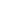 Попова Г.В., Парамонова Н.А., Калюжин В.Г., Семашко В.В. СЮЖЕТНО-РОЛЕВЫЕ ИГРЫ КАК СРЕДСТВО КОРРЕКЦИИ ФУНКЦИОНАЛЬНОГО СОСТОЯНИЯ СЕРДЕЧНО-СОСУДИСТОЙ СИСТЕМЫ ШКОЛЬНИКОВ С ЛЕГКОЙ СТЕПЕНЬЮ ИНТЕЛЛЕКТУАЛЬНОЙ НЕДОСТАТОЧНОСТИ ……………………………………………..Попова О.С. ПСИХОЛОГО-ПЕДАГОГИЧЕСКИЕ АСПЕКТЫ ФОРМИРОВАНИЯ ЗОЖ СТУДЕНЧЕСКОЙ МОЛОДЕЖИ …………………………………………………………………Резвицкая Л.В., Данилевич Н.В., Курлович Н.В. ПСИХОЛОГО-ПЕДАГОГИЧЕСКИЕ АСПЕКТЫ НА ЗАНЯТИЯХ В БАССЕЙНЕ С ДЕТЬМИ ДОШКОЛЬНОГО ВОЗРАСТА ..Саскевич А.П., Хижевский О.В. ОРГАНИЗАЦИОННО-МЕТОДИЧЕСКИЕ ОСНОВЫ СИСТЕМАТИЗАЦИИ И УНИФИКАЦИИ ПАРАМЕТРОВ ТРЕНИРОВОЧНЫХ НАГРУЗОК ………………………………………………………………………………………Салычиц А.Ф., Стебаков А.И., Малахов С.В. ФИЗИЧЕСКОЕ СОСТОЯНИЕ СТУДЕНТОВ ПЕРВОГО КУРСА ФИЗИКО-МАТЕМАТИЧЕСКОГО ФАКУЛЬТЕТА БГПУ ИМ. М. ТАНКА ………………………………………………………………………………………Самбук А.Ю., Дубовик М. В. СОЦИАЛЬНО-ПЕДАГОГИЧЕСКИЕ УСЛОВИЯ ФОРМИРОВАНИЯ ФИЗИЧЕСКОЙ КУЛЬТУРЫ СТУДЕНТОВ ПЕДАГОГИЧЕСКИХ СПЕЦИАЛЬНОСТЕЙ ……………………………………………………………………………..Самусева Н.В. ТЕОРЕТИЧЕСКИЕ АСПЕКТЫ СОЦИАЛЬНОГО ЗДОРОВЬЯ СТУДЕНЧЕСКОЙ МОЛОДЕЖИ ………………………………………………………………Самусева Н.В., Пенкрат В.И., Самусев А.Д. ПРОЕКТНАЯ ДЕЯТЕЛЬНОСТЬ СТУДЕНТОВ КАК СРЕДСТВО ФОРМИРОВАНИЯ ПОТРЕБНОСТИ В ЗДОРОВОМ ОБРАЗЕ ЖИЗНИ Середин А.А. ВЛИЯНИЕ СУБЪЕКТИВНЫХ И ОБЪЕКТИВНЫХ ФАКТОРОВ НА ОТНОШЕНИЕ СТУДЕНТОВ К СОДЕРЖАНИЮ УЧЕБНО-ВОСПИТАТЕЛЬНОГО ПРОЦЕССА НА ФАКУЛЬТЕТЕ ФИЗИЧЕСКОГО ВОСПИТАНИЯ БГПУ ……………….Сидоренко Е.А., Волкова Л.М. ОРГАНИЗАЦИЯ И ПРОВЕДЕНИЕ ОЛИМПИЙСКИХ ИГР КАК ФАКТОР ЭФФЕКТИВНОГО РОСТА ЭКОНОМИКИ ГОСУДАРСТВА …….............Сизова Н.В., Собянина Г.Н. МОНИТОРИНГ ТЕОРЕТИЧЕСКИХ ЗНАНИЙ ШКОЛЬНИКОВ В СИСТЕМЕ ОЛИМПИЙСКОГО ОБРАЗОВАНИЯ ……………………..Соболевская Н.Л. СОВЕРШЕНСТВОВАНИЕ ТЕХНИЧЕСКОЙ ПОДГОТОВКИ ЮНЫХ ВОЛЕЙБОЛИСТОВ СРЕДСТВАМИ РАЗВИТИЯ КООРДИНАЦИОННЫХ СПОСОБНОСТЕЙ ………………………………………………………………………………….Соловцов В.В., Боровик Н.Г., Шубенок С.Н. СРАВНИТЕЛЬНАЯ ХАРАКТЕРИСТИКА ФИЗИЧЕСКОГО СОСТОЯНИЯ УЧАЩИХСЯ ВСПОМОГАТЕЛЬНОЙ И ОБЩЕОБРАЗОВАТЕЛЬНОЙ ШКОЛ …………………………………………………………..Соловцов В.В., Юранов С.Я., Бризинский Г.С. ДИНАМИКА ПОКАЗАТЕЛЕЙ ФИЗИЧЕСКОГО СОСТОЯНИЯ В ГОДИЧНОМ ЦИКЛЕ НАЧАЛЬНОЙ ЛЕГКОАТЛЕТИЧЕСКОЙ ПОДГОТОВКИ ……………………………………………………Соловцов В.В., Шубенок С.Н., Боровик Н.Г. КОМПЛЕКСНЫЙ ПОДХОД В ВОССТАНОВЛЕНИИ ФУНКЦИЙ ОПОРНО-ДВИГАТЕЛЬНОГО АППАРАТА СРЕДСТВАМИ ФИЗИЧЕСКОЙ РЕАБИЛИТАЦИИ …………………………………………..Соловцов В.В., Юранов С.Я., Бризинский Г.С. МОДЕЛЬНЫЕ ХАРАКТЕРИСТИКИ В ПРОЦЕССЕ ОТБОРА И СПОРТИВНОЙ ОРИЕНТАЦИИ …………………………………..Соловьёва Н.Г., Тихонова В.И., Девдера И.А. ИНТЕГРАЦИЯ ИНФОРМАЦИОННЫХ ТЕХНОЛОГИЙ В СИСТЕМУ ФИЗИЧЕСКОГО ВОСПИТАНИЯ УЧАЩИХСЯ СПЕЦИАЛЬНЫХ МЕДИЦИНСКИХ ГРУПП ……………………………………….………..Сусед-Виличинская Ю.С., Шарапова И.А. ИСПОЛЬЗОВАНИЕ ИНТЕРАКТИВНЫХ ТЕХНОЛОГИЙ  В ЭКОЛОГИЧЕСКОЙ ПОДГОТОВКЕ МЛАДШИХ ШКОЛЬНИКОВ ...Сысой Е.В., Бычкова Н.В СПОРТИВНЫЕ МЕРОПРИЯТИЯ ПРИ УЧАСТИИ ЛИЦ С ОГРАНИЧЕННЫМИ ВОЗМОЖНОСТЯМИ: ИСТОРИЧЕСКИЙ АСПЕКТ ………………Тимашкова Л.Н. ФОРМИРОВАНИЕ КОММУНИКАТИВНЫХ УМЕНИЙ БУДУЩИХ УЧИТЕЛЕЙ ФИЗИЧЕСКОЙ КУЛЬТУРЫ …………………………………………………….Тимофеев А.А. МЕТОДИКА ФОРМИРОВАНИЯ ТЕОРЕТИЧЕСКИХ ЗНАНИЙ У СТУДЕНТОВ В УЧЕБНОМ ПРОЦЕССЕ ……………………………………………………….Тимофеев А.А., Куликов В.М. контроль функционального состояния студентов с Использованием компьютерных технологий …………….Тихонова В.И., Давидовская В.С., Девдера Т.В. ПРОБЛЕМЫ ПОВЫШЕНИЯ ОЗДОРОВИТЕЛЬНОЙ НАПРАВЛЕННОСТИ ФИЗИЧЕСКОГО ВОСПИТАНИЯ ОБУЧАЮЩИХСЯ СРЕДСТВАМИ ЗАКАЛИВАНИЯ …………………………………………Урбан В. В., Круталевіч М. М. ТЭРМІНАЛОГІЯ ФІЗІЧНАЙ КУЛЬТУРЫ І СПОРТУ ЯК СІСТЭМА ……………………………………………………………………………………………..Устинович Д.Н., Касько В.А. СТРУКТУРА ЭЛЕКТРОННОГО УЧЕБНО-МЕТОДИЧЕСКОГО ОБЕСПЕЧЕНИЯ ЗАНЯТИЙ ПРИ НАРУШЕНИЯХ ОСАНКИ …….Фирсов А.А., Тереня В.А., Бульбенова О.Н. АКТУАЛИЗАЦИЯ ИСПОЛЬЗОВАНИЯ МОДИФИЦИРОВАННЫХ СРЕДСТВ КОНТРОЛЯ КООРДИНАЦИОННОЙ ПОДГОТОВЛЕННОСТИ СТУДЕНТОВ СПОРТИВНОГО ОТДЕЛЕНИЯ …………………Хроменков Л.Я., Бродяк О.П. ПРИМЕНЕНИЕ ТЕХНИЧЕСКИХ СРЕДСТВ ДЛЯ СОВЕРШЕНСТВОВАНИЯ СТАРТА С ТУМБОЧКИ КВАЛИФИЦИРОВАННЫХ ПЛОВЦОВ ……………………………………………………………………………………………Хроменкова Е.В.; Хроменков Л.Я., Хроменков Р.Л. О ПРОБЛЕМНЫХ ВОПРОСАХ ВНЕДРЕНИЯ ГОСУДАРСТВЕННОГО ФИЗКУЛЬТУРНО-ОЗДОРОВИТЕЛЬНОГО КОМПЛЕКСА РЕСПУБЛИКИ БЕЛАРУСЬ В ПРАКТИКУ РАБОТЫ СО СТУДЕНТАМИ ……………………………………………………………………………………..Царик И.А. ОРГАНИЗАЦИЯ САМОСТОЯТЕЛЬНОЙ РАБОТЫ БУДУЩИХ СПЕЦИАЛИСТОВ В СФЕРЕ ТУРИЗМА И СПОРТА В ПРОЦЕССЕ ИЗУЧЕНИЯ ПЕДАГОГИКИ ……………………………………………………………………………………….Цыркун И.И., Пунчик В.Н., Сологуб М.И. РЕФЛЕПРАКТИКА В СИСТЕМЕ ПРОФЕССИОНАЛЬНОЙ ПОДГОТОВКИ СПЕЦИАЛИСТОВ 2 СТУПЕНИ ВЫСШЕГО ОБРАЗОВАНИЯ В ОБЛАСТИ ФИЗИЧЕСКОЙ КУЛЬТУРЫ, СПОРТА И ТУРИЗМА …Чиженок Т.М., Коваленко Ю. А. ИССЛЕДОВАНИЕ УРОВНЯ мотивации студентов  высших учебных заведений ………………………………………….Чэнь Юан Шэн, Досин Ю.М., Аль-Бшени Фатхи Али Мохаммед. ВОПРОСЫ МЕТОДОЛОГИИ И МЕТОДЫ ИССЛЕДОВАНИЯ ПРИ ПЕРВИЧНОЙ ПРОФИЛАКТИКЕ ПАТОЛОГИИ КОЛЕННЫХ СУСТАВОВ ЛИЦ, ЗАНИМАЮЩИХСЯ СПОРТОМ ………………………………………………………………Шарикало Н.А. ДИФФЕРЕНЦИРОВАННЫЙ ПОДХОД К РАЗВИТИЮ ФИЗИЧЕСКИХ КАЧЕСТВ У ДЕТЕЙ СТАРШЕГО ДОШКОЛЬНОГО ВОЗРАСТА …………………………Шкулева Н.В. КОМПЛЕКСНЫЙ ПОДХОД В ОРГАНИЗАЦИИ ОБУЧЕНИЯ ПЛАВАНИЮ ДЕТЕЙ 3-4 ЛЕТ НА ПРИМЕРЕ ДЕТСКОГО ЦЕНТРА ОБРАЗОВАНИЯ  И ОЗДОРОВЛЕНИЯ «БУКВАРЕНОК» …………………………………………………………………….Шугаев А.М. ФОРМИРОВАНИЕ ЗДОРОВОГО ОБРАЗА ЖИЗНИ СРЕДСТВАМИ ФОЛЬКЛОРА ……………………………………………………………………………………….Шунейка В.В.,  Пісарэнка А.М. АД ДАКЛАДНАСЦІ ДА ЭКСПРЭСІЎНАСЦІ МАЎЛЕННЯ  БУДУЧЫХ ЭКСКУРСАВОДАЎ …………………………………………………………………Юранов С.Я., Грачева О.С. ФОРМИРОВАНИЕ ИНТЕРЕСА К ЗАНЯТИЯМ ФИЗИЧЕСКОЙ КУЛЬТУРОЙ …………………………………………………………………….Юранов С.Я., Копчинский А.С. РАЗВИТИЕ КООРДИНАЦИОННЫХ СПОСОБНОСТЕЙ ЮНЫХ ТЕННИСИСТОВ НА НАЧАЛЬНОМ ЭТАПЕ СПОРТИВНОЙ ПОДГОТОВКИ ...Юдина В.В., Бахмутова Т.А. Поляков Г.В. ИСПОЛЬЗОВАНИЕ ТАНЦЕВАЛЬНЫХ ДВИЖЕНИЙ В УЧЕБНОМ ПРОЦЕССЕ ПО ФИЗИЧЕСКОМУ ВОСПИТАНИЮ ………Юранов С.Я., Левчук О.К., Резвицкая Л.В. ВНЕДРЕНИЕ ОЗДОРОВИТЕЛЬНЫХ МЕТОДИК В УЧЕБНЫЙ ПРОЦЕСС СТУДЕНТОВ И ШКОЛЬНИКОВ ..............................Яковлев А.Н., Давыдов В.Ю., Стадник Владимир Иванович МАТЕРИАЛЬНО-ТЕХНИЧЕСКОЕ ОБЕСПЕЧЕНИЕ ФИЗКУЛЬТУРНО-СПОРТИВНОЙ ДЕЯТЕЛЬНОСТИ: ОПЫТ РОССИЙСКОЙ ФЕДЕРАЦИИ И ИНТЕГРАЦИЯ В ОБРАЗОВАТЕЛЬНОЕ ПРОСТРАНСТВО РЕСПУБЛИКИ БЕЛАРУСЬ …………………..Андарала Г.Ф. ПАТРЫЯТЫЧНАЕ ВЫХАВАННЕ ШКОЛЬНІКАЎ СРОДКАМІ  МАСТАЦКАЙ ЛІТАРАТУРЫ …………………………………………………………………….Аль-Мусрати Аяд Али,  Аль-Разеги Нури Салем, Аль Бшени Фатхи. ПРИМЕНЕНИЕ СРЕДСТВ ФИЗИЧЕСКОЙ РЕАБИЛИТАЦИИ ПРИ ВОССТАНОВЛЕНИИ ДВИГАТЕЛЬНОЙ ФУНКЦИИ КОЛЕННОГО СУСТАВА …………………………………..Фузи Мохаммед Алшибль, Ибрагим Али Абуамуд, Набил Али Бенхакума. ПРОГРАММА РЕАБИЛИТАЦИИ ПОСЛЕ ОПЕРАЦИИ НА ПЕРЕДНЕЙ КРЕСТООБРАЗНОЙ СВЯЗКЕ КОЛЕННОГО СУСТАВА ………………………………………………………………………….Жахан Аль-Хади. ВОССТАНОВЛЕНИЕ ФУНКЦИИ КОЛЕННОГО СУСТАВА ПОСЛЕ ХИРУРГИЧЕСКОГО ЛЕЧЕНИЯ ТРАВМ МЕНИСКОВ …………………………………….Мурад Жалал Мохаммед, Способ О.Д., Аль-Бшени Фатхи Али  Мохаммед. ВЛИЯНИЕ ЛЕЧЕБНЫХ УПРАЖНЕНИЙ ПРОГРАММЫ РЕАБИЛИТАЦИИ БОЛЬНЫХ С РАЗРЫВОМ МЕДИАЛЬНОЙ КОЛЛАТЕРАЛЬНОЙ СВЯЗКИ КОЛЕННОГО СУСТАВА В ПОСЛЕОПЕРАЦИОННЫЙ ПЕРИОД ……………………………………………………….Jаhan Hadi, El Bsheni Fathi Аli. ЭФФЕКТИВНОСТЬ НЕПРЕРЫВНОГО ПАССИВНОГО ДВИЖЕНИЯ (СПМ) И ЕГО ИСПОЛЬЗОВАНИЕ ПО СРАВНЕНИЮ С ОБЫЧНЫМ ФИЗИОТЕРАПЕВТИЧЕСКИМ ЛЕЧЕНИЕМ ПОСЛЕ МЕНИСКОКТОМИИНА ЛИВИЙСКИХ СПОРТСМЕНАХ …………………………………………………………………Фейсал Жасми, Аль-Бшени Фатхи Али Мохаммед, Ирмали Ахмед Хассан Ванис. ПРИМЕНЕНИЕ СРМ-ТРЕНАЖЕРА В РЕАБИЛИТАЦИИ   СПОРТСМЕНОВ ПОСЛЕ ТРАВМ КОЛЕННОГО СУСТАВА ……………………………………………………………….Али Хани Aмер, Али-Махмуди Абу-Бакр, Аль-Бшени Фатхи. ПЕРВИЧНЫЙ ГОНАРТРОЗ: ДИАГНОСТИКА И МЕТОДЫ РЕАБИЛИТАЦИИ ………………………….............................Эльхвари Фаузи Маброк Али, Милюд Мохаммед Вади, Аль-Бшени Фатхи Али Мохаммед, Ирмали Ахмед Хассан Ванис. ЕДИНИЧНЫЕ СРЕДСТВА РЕАБИЛИТАЦИИ ДЕТЕЙ С ЦЕРЕБРАЛЬНЫМ ПАРАЛИЧОМ СРЕДСТВАМИ ЛЕЧЕБНОЙ ГИМНАСТИКИ ………Конон И.В., Парамонова Н.А. ИСПОЛЬЗОВАНИЕ ДНЕВНИКА САМОКОНТРОЛЯ В ПОДГОТОВКЕ КВАЛИФИЦИРОВАННЫХ СПОРТСМЕНОВ ……………………………Данилевич Н.В., Барановская Д.И., Парамонова Н.А. ЭФФЕКТИВНОСТЬ ИСПОЛЬЗОВАНИЯ РАЗЛИЧНЫХ ТЕСТОВЫХ ПРОГРАММ ДЛЯ ОЦЕНКИ ЗНАНИЙ ПО ДИСЦИПЛИНЕ «ПЛАВАНИЕ И МЕТОДИКА  ПРЕПОДАВАНИЯ» …………………..Мурзинков В.Н., Сизова Н.В. ОЗДОРОВИТЕЛЬНАЯ ФИЗИЧЕСКАЯ КУЛЬТУРА В ОПТИМИЗАЦИИ БИОРИТМОЛОГИЧЕСКОЙ СТРУКТУРЫ ОРГАНИЗМА ……..Филиппов Н.Н. ДИНАМИКА ФИЗИЧЕСКОЙ ПОДГОТОВЛЕННОСТИ СТУДЕНТОВ ТЕХНИЧЕСКОГО ВУЗА …………………………………………………………………………..Поплавский Н.Н.ПСИХОЛОГИЧЕСКИЕ ЗАЩИТЫ ЛИЧНОСТИ ПРИ ЗАНЯТИЯХ ФИЗИЧЕСКОЙ КУЛЬТУРОЙ И СПОРТОМ (ПОСТАНОВКА ПРОБЛЕМЫ) ……………347910121517.182021232426272830313335373840414243444648505254565761626466686971737577798183848689909193959698100101103105107109110112113115117119121123124126127130133134136141144146147150152154156157158160163165167167169171173174176177179182183185186188189191193195196198201202204206207209211214216218220222224226228229231233234236237239240242244246248250252255257258261262264266267268